OVC REIMBURSEMENT APPLICATION FORM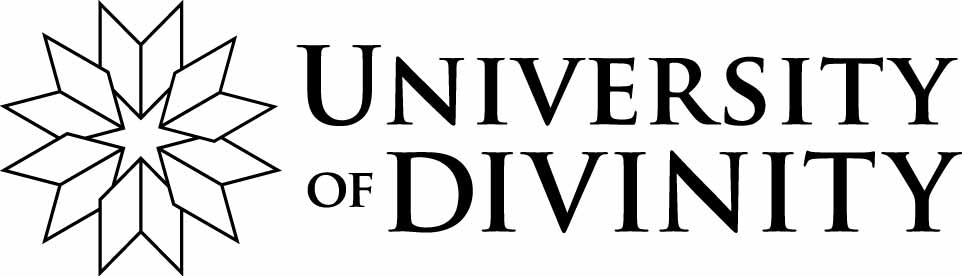 Version date: 10 December 2019Important: This form is not used for claiming car running costs – see OVC Reimbursement for Car Running Costs Form, or for Travel and Conference expenses – see Travel and Conference Application Form ProcessPayee to list expenses and attach proof of payment. If originals are lost, please provide supporting documentation: for example, record of expenditure on a credit card statement.  For more than four expenses, attach additional spreadsheet with numbered list, and detailed description.Entertainment - The names of all persons entertained must be listed on the receipt when seeking reimbursement of expenses.Sign and date, obtain an authorisation signature, and then submit the form and proof of payment to the Finance Office for processingA response will be received by the applicant within 1 week of receipt by the Finance Office.Personal detailsPersonal detailsPersonal detailsPersonal detailsNameDateBank account details: If left blank payment will be made using previously supplied detailsBank account details: If left blank payment will be made using previously supplied detailsBSBBank account details: If left blank payment will be made using previously supplied detailsBank account details: If left blank payment will be made using previously supplied detailsAccount NumberApplicant signatureDateAuthorised by SMT(Up to $3,000)DateAuthorised by CFO (Up to $3,000)DateAuthorised by VC ($3,000 to $5,000)DateFinance Office use onlyFinance Office use onlyFinance Office use onlyFinance Office use onlyDate received Person receivedDate remittance advice issuedDate remittance advice issued